UMW / AZ / PN - 134 / 18		                                                 Wrocław, 05.12.2018 r.SPECYFIKACJA ISTOTNYCH WARUNKÓW ZAMÓWIENIANr UMW / AZ / PN – 134 / 18   KOREKTA II z dnia 13.12.2018 r.NAZWA POSTĘPOWANIA Świadczenie usług pocztowych w obrocie krajowym i zagranicznym dla Uniwersytetu Medycznego im. Piastów Śląskich we Wrocławiu, w zakresie przyjmowania, przemieszczania 
i doręczenia przesyłek pocztowych oraz ich ewentualnych zwrotów do nadawcy po wyczerpaniu możliwości ich doręczenia do adresata.TRYB POSTĘPOWANIAPrzetarg nieograniczony o wartości szacunkowej nieprzekraczającej 221 tys. EURO(art. 10 ust. 1 oraz art. 39 – 46 Prawa zamówień publicznych)  MIEJSCE I TERMIN SKŁADANIA I OTWARCIA OFERTTermin składania ofert – do dnia 18.12.2018 r. do godz. 09:00Termin otwarcia ofert – dnia 18.12.2018 r. o godz. 10:00Miejsce składania ofert: Zespół ds. Zamówień Publicznych UMW,ul. Marcinkowskiego 2-6; 50-368 Wrocław, pokój 3A 110.1Miejsce otwarcia ofert:Zespół ds. Zamówień Publicznych UMW,ul. Marcinkowskiego 2-6; 50-368 Wrocław, pokój 3A 108.1             Z upoważnienia RektoraKanclerz UMWmgr Iwona Janus Nazwa (firma) oraz adres Zamawiającego.Uniwersytet Medyczny im. Piastów Śląskich we Wrocławiu Wybrzeże L. Pasteura 150-367 Wrocławwww.umed.wroc.plTryb udzielenia zamówienia.Postępowanie prowadzone jest zgodnie z przepisami Ustawy z dnia 29 stycznia 2004 roku – Prawo zamówień publicznych (tekst jedn. – Dz. U. z 2018 r., poz. 1986), zwanej dalej „Pzp”. Postępowanie prowadzone jest w trybie przetargu nieograniczonego (podst. prawna: art. 10 ust. 1 oraz art. 39-46 Pzp).Do czynności podejmowanych przez Zamawiającego i Wykonawców stosować się będzie przepisy ustawy z dnia 23 kwietnia 1964 r. – Kodeks cywilny (tekst jedn. – Dz. U. z 2018 r., poz. 1025 
z póź, zm.), jeżeli przepisy Pzp nie stanowią inaczej.Opis przedmiotu zamówienia.Przedmiotem zamówienia jest świadczenie usług pocztowych w obrocie krajowym i zagranicznym dla Uniwersytetu Medycznego im. Piastów Śląskich we Wrocławiu, w zakresie przyjmowania, przemieszczania i doręczenia przesyłek pocztowych oraz ich ewentualnych zwrotów do nadawcy po wyczerpaniu możliwości ich doręczenia do adresata, według:rodzaju:przesyłek listowych nierejestrowanych,przesyłek listowych rejestrowanych,paczek pocztowych.kategorii:przesyłek priorytetowych, przesyłek ekonomicznych, świadczenie przez Wykonawcę dla w/w przesyłek rejestrowanych usług komplementarnych:traktowanie przesyłki – jako przesyłki na „Warunkach szczególnych” - paczki, których zawartość mogą stanowić: płyny, gazy, rzeczy łamliwe i kruche, wymagające specjalnego traktowania podczas przemieszczania i doręczania,traktowanie przesyłki, jako przesyłki z zadeklarowaną wartością, potwierdzenie odbioru przesyłki rejestrowanej. dostarczenie w/w przesyłek także na skrytki pocztowe. CPV: 64.00.00.00-6 – usługi pocztowe i telekomunikacyjne;64.11.00.00-0 – usługi pocztowe;64.11.20.00-4 – usługi pocztowe dotyczące listów;– usługi pocztowe dotyczące paczekZamawiający będzie nadawał przesyłki w stanie uporządkowanym wg rodzaju i kategorii.Zamawiający zobowiązuje się do umieszczania na przesyłkach nazwy odbiorcy wraz z jego pełnym adresem (podanym jednocześnie w pocztowej książce nadawczej), określając rodzaj przesyłki (polecony, priorytet, zwrotne poświadczenie odbioru) oraz umieszczania na stronie adresowej przesyłek nadruku (pieczątki) określającej pełną nazwę i adres zwrotny Zamawiającego nadawcy. Zamawiający będzie miał możliwość umieszczania na stronie adresowej przesyłek pieczątek określających konkretną nazwę i adres Kliniki, Katedry, Zakładu ze względu na duże rozmieszczenie jednostek organizacyjnych Uczelni w różnych rejonach miasta. Zamawiający zobowiązuje się do umieszczania na każdej przesyłce znaku opłaty pocztowej potwierdzającego wniesienie opłaty za przesyłki będące przedmiotem umowy, służące również identyfikacji umowy. Przesyłki rejestrowane będą nadawane przez Zamawiającego na podstawie pocztowej książki nadawczej własnego wydruku, z wyliczeniem ceny za każdą zarejestrowaną przesyłkę, w dwóch egzemplarzach, 
z których oryginał będzie przeznaczony dla Wykonawcy w celach rozliczeniowych, a kopia stanowić będzie dla Zamawiającego potwierdzenie nadanie danej partii przesyłek.Przesyłki nierejestrowane nadawane będą przez Zamawiającego na podstawie Zestawienia ilościowego nadanych przesyłek wg poszczególnych kategorii wagowych z wyliczeniem cen za nadane przesyłki sporządzone dla celów rozliczeniowych w dwóch egzemplarzach, z których oryginał będzie przeznaczony dla Wykonawcy w celach rozliczeniowych, a kopia stanowić będzie dla Zamawiającego potwierdzenie nadania danej partii przesyłek. Paczki pocztowe będą nadawane przez Zamawiającego na podstawie pocztowej książki nadawczej własnego wydruku, bez podania wagi paczki oraz bez wyliczenia ceny: wagę i cenę paczki będzie podawał i wyliczał Wykonawca,Zamawiający zobowiązuje się do wypełnienia adresu pomocniczego/nalepki adresowej do każdej nadanej paczki.Przesyłki bezpłatne – nierejestrowane, jako obowiązkowe egzemplarze biblioteczne dostarczane do adresata przez Wykonawcę bezpłatnie, Zamawiający będzie nadawał w stanie uporządkowanym na podstawie osobnego Zestawienia ilościowego nadanych przesyłek. Przesyłki, o których mowa w tym punkcie, będą odpowiednio oznakowane pieczątką: „obowiązkowy egzemplarz biblioteczny”.Wykonawca zobowiązany będzie do odbioru przesyłek przygotowanych do wyekspediowania raz dziennie, z Kancelarii Ogólnej Uniwersytetu Medycznego mieszczącej się w budynku Centrum Naukowej Informacji Medycznej, ul. Marcinkowskiego 2-650-368 we Wrocławiu, w dni robocze od poniedziałku do piątku pomiędzy godziną 14:00 a godziną 15:00. Odbiór przesyłek przygotowanych do wysłania dokonywać będzie upoważniony przez Wykonawcę pracownik po okazaniu stosownego upoważnienia. Odebrane przesyłki muszą być nadane przez Wykonawcę w dniu ich odbioru.Zamawiający dopuszcza możliwość przesunięcia nadania przesyłek przez Wykonawcę na dzień następny, wyłącznie w przypadku uzasadnionych zastrzeżeń do odebranych przesyłek – brak pełnego adresu, niezgodność wpisów do dokumentów nadawczych, brak pieczątki opłaty.  Nadanie przesyłek będzie każdorazowo dokumentowany przez Wykonawcę pieczęcią, podpisem i datą 
w pocztowej książce nadawczej własnego wydruku dla przesyłek rejestrowanych, a także na zestawieniu ilościowym dla przesyłek nierejestrowanych. Wykonawca zobowiązany jest do podania punktu przyjęcia korespondencji w okolicy siedziby Zamawiającego oddalonego maksymalnie do 3,5 km od ul. Marcinkowskiego 2-6, umożliwiającego przekazanie pilnej korespondencji do wysłania w ramach umowy poza wyznaczonymi godzinami odbioru. Przyjęte przesyłki muszą być nadane w dniu przyjęcia, wymagany jest stempel z datą, potwierdzający nadanie przesyłek. Wykonawca zobowiązany jest do podania punktu przyjęcia korespondencji na terenie Wrocławia czynnego do godziny 20:00, umożliwiającego przekazanie pilnej korespondencji do wysłania w ramach umowy poza wyznaczonymi godzinami odbioru. Przyjęte przesyłki muszą być nadane w dniu przyjęcia, wymagany jest stempel z datą, potwierdzający nadanie przesyłek.Przesyłki listowe i paczki nadawane przez Zamawiającego dostarczane będą przez Wykonawcę do każdego miejsca w kraju i za granicą, na podany adres lub wskazany adres skrytki pocztowej. W przypadku nieobecności adresata, przedstawiciel Wykonawcy pozostawia zawiadomienie – Pierwsze Awizo o Próbie Dostarczenia Przesyłki rejestrowanej ze wskazaniem gdzie i kiedy adresat może odebrać przesyłkę. Termin odbioru przesyłki rejestrowanej przez adresata wynosi 14 dni roboczych liczonych od dnia następnego po dniu pozostawienia pierwszego awizo, w tym terminie przesyłka awizowana jest dwukrotnie. Po upływie terminu odbioru, przesyłka zwracana jest Zamawiającemu wraz podaniem przyczyny nie odebrania przez adresata. Inne terminy doręczenia przesyłek nieopisanych powyżej winny być zgodne z terminami określonymi w ustawie Prawo Pocztowe. W przypadku zagubienia przesyłki w wyniku, czego zostanie ona niedostarczona do adresata, Zamawiający zastrzega sobie prawo reklamacji. Z tytułu niewykonania lub nienależytego wykonania usługi przez Wykonawcę stosuje się przepisy Ustawy Prawo Pocztowe – Rozdział 8 Odpowiedzialność operatora pocztowego oraz postępowanie reklamacyjne.Wykonawca zobowiązany jest zapewnić możliwość sprawdzenia telefonicznego bądź na stronie internetowej statusu nadanych przesyłek. Zamawiający zobowiązuje się do regulowania należności za wysłane, dostarczone lub zwrócone przesyłki, w obrocie krajowym i zagranicznym a także za odbiór przesyłek do wyekspediowania z siedziby Zamawiającego, na podstawie prawidłowo wystawionej faktury po każdym miesiącu realizowania usługi.Zamówienia, o których mowa w art. 67 ust. 1 pkt 6 Pzp.Zamawiający nie przewiduje możliwości udzielania zamówień, o których mowa w art. 67 ust. 1 pkt 6 Pzp.Zamawiający nie zastrzega obowiązku osobistego wykonania przez Wykonawcę kluczowych części zamówienia.Informacja o umowie ramowejZamawiający nie przewiduje zawarcia umowy ramowej. Udział podwykonawcówZamawiający żąda wskazania przez Wykonawcę części zamówienia, których wykonanie zamierza powierzyć podwykonawcom, i podania przez Wykonawcę firm podwykonawców.Jeżeli zmiana albo rezygnacja z podwykonawcy dotyczy podmiotu, na którego zasoby Wykonawca powoływał się, na zasadach określonych w art. 22a ust. 1 Pzp, w celu wykazania spełniania warunków udziału w postępowaniu, Wykonawca jest obowiązany wykazać Zamawiającemu, że proponowany inny podwykonawca lub Wykonawca samodzielnie spełnia je w stopniu nie mniejszym niż podwykonawca, na którego zasoby Wykonawca powoływał się w trakcie postępowania o udzielenie zamówienia.Jeżeli powierzenie podwykonawcy wykonania części zamówienia na usługi następuje w trakcie jego realizacji, Wykonawca na żądanie Zamawiającego przedstawia oświadczenie, o którym mowa w art. 25a ust. 1 Pzp (rozdział VII pkt. 1 Siwz), lub oświadczenia lub dokumenty potwierdzające brak podstaw wykluczenia wobec tego podwykonawcy. Jeżeli Zamawiający stwierdzi, że wobec danego podwykonawcy zachodzą podstawy wykluczenia, Wykonawca obowiązany jest zastąpić tego podwykonawcę lub zrezygnować z powierzenia wykonania części zamówienia podwykonawcy.Postanowienia ppkt. 3 i 4 stosuje się wobec dalszych podwykonawców.Powierzenie wykonania części zamówienia podwykonawcom nie zwalnia Wykonawcy z odpowiedzialności za należyte wykonanie tego zamówienia.Zamawiający wymaga zatrudnienia  przez Wykonawcę na podstawie umowy o pracę , w rozumieniu przepisów ustawy z dnia 26 czerwca 1974  r. – Kodeks pracy (tj. Dz.U. z 2018 r., poz. 917 z póż. zm.), osób wykonujących czynności w zakresie realizacji przedmiotu zamówienia, tj. bezpośrednie przyjmowanie przemieszczanie i doręczanie przesyłek pocztowych oraz ich zwrotów. Wyżej określony wymóg dotyczy również podwykonawców wykonujących wskazane powyżej czynności. Sposób dokumentowania zatrudnienia osób, o których mowa w art. 29 ust. 3a Pzp oraz uprawnienia Zamawiającego w zakresie kontroli spełniania przez Wykonawcę wymagań, o których mowa w art. 29 ust. 3a Pzp, oraz sankcje z tytułu niespełnienia tych wymagań określa wzór umowy stanowiący załącznik nr 5 do Siwz. Wykonawca przed podpisaniem umowy złoży oświadczenie w zakresie wskazanym w niniejszym punkcie – wzór oświadczenia stanowi załącznik nr 6 do SIWZ. Termin wykonania zamówienia.Termin realizacji przedmiotu zamówienia –  od dnia 02.01.2019 r. do dnia udzielenia łącznych zamówień do ceny brutto oferty wybranej w postępowaniu, nie dłużej jednak niż do dnia 31.12.2020 r.Warunki udziału w postępowaniu. O udzielenie zamówienia mogą się ubiegać Wykonawcy, którzy:nie podlegają wykluczeniu;spełniają warunki udziału w postępowaniu, dotyczące:kompetencji lub uprawnień do prowadzenia określonej działalności zawodowej, o ile wynika to z odrębnych przepisów:Wykonawca spełnia warunek, jeżeli posiada uprawnienia do wykonywania działalności pocztowej, tzn. jest wpisany do rejestru operatorów pocztowych, prowadzonego przez Prezesa Urzędu Komunikacji Elektronicznej, zgodnie z art. 6 i art. 8 ustawy z dnia 23 listopada 2012 r. Prawo pocztowe (t. j. - Dz.U. z 2018 r., poz. 2188).sytuacji ekonomicznej lub finansowej; Zamawiający nie stawia warunku w tym zakresie.zdolności technicznej lub zawodowej; Wykonawca spełnia warunek, jeżeli w okresie ostatnich trzech lat przed upływem terminu składania ofert, a jeżeli okres prowadzenia działalności jest krótszy - w tym okresie, wykonał, a w wypadku świadczeń okresowych lub ciągłych wykonuje min. 2 usługi pocztowe w obrocie krajowym i zagranicznym na kwotę min. 200 000,00 PLN brutto (dwieście tysięcy i 00/100 PLN) każda.Dla wartości wskazanych przez Wykonawcę w walucie innej niż PLN, Zamawiający przyjmie przelicznik według średniego kursu NBP z dnia wszczęcia niniejszego postępowania, a jeżeli średni kurs nie będzie w tym dniu publikowany, to Zamawiający przyjmie kurs średni z ostatniej tabeli przed wszczęciem postępowania.Zamawiający może, na każdym etapie postępowania, uznać, że Wykonawca nie posiada wymaganych zdolności, jeżeli zaangażowanie zasobów technicznych lub zawodowych Wykonawcy w inne przedsięwzięcia gospodarcze Wykonawcy może mieć negatywny wpływ na realizację zamówienia.W wypadku Wykonawców wspólnie ubiegających się o udzielenie zamówienia, warunek o którym mowa w ppkt. 1.1, jest spełniony, gdy żaden z podmiotów składających wspólną ofertę nie podlegają wykluczeniu, natomiast warunek, o którym mowa w ppkt. 1.2c, zostanie spełniony, gdy podmioty składające wspólną ofertę spełniają go łącznie.Wykonawca może w celu potwierdzenia spełniania warunków, o których mowa w ppkt. 1.2c, w stosownych sytuacjach oraz w odniesieniu do konkretnego zamówienia, lub jego części, polegać na zdolnościach technicznych lub zawodowych innych podmiotów, niezależnie od charakteru prawnego łączących go z nimi stosunków prawnych. Wykonawca, który polega na zdolnościach innych podmiotów, musi udowodnić Zamawiającemu, że realizując zamówienie, będzie dysponował niezbędnymi zasobami tych podmiotów, w szczególności przedstawiając zobowiązanie tych podmiotów do oddania mu do dyspozycji niezbędnych zasobów na potrzeby realizacji zamówienia.Zamawiający ocenia, czy udostępniane Wykonawcy przez inne podmioty zdolności techniczne lub zawodowe, pozwalają na wykazanie przez Wykonawcę spełniania warunków udziału w postępowaniu oraz bada, czy nie zachodzą wobec tego podmiotu podstawy wykluczenia, o których mowa w art. 24 ust. 1 pkt 13-22 Pzp.W odniesieniu do warunków dotyczących wykształcenia, kwalifikacji zawodowych lub doświadczenia, Wykonawcy mogą polegać na zdolnościach innych podmiotów, jeśli podmioty te zrealizują usługi, do realizacji których te zdolności są wymagane. Jeżeli zdolności techniczne lub zawodowe podmiotu, o którym mowa w pkt. 4, nie potwierdzają spełnienia przez Wykonawcę warunków udziału w postępowaniu lub zachodzą wobec  tych podmiotów podstawy wykluczenia, Zamawiający żąda, aby Wykonawca w terminie określonym przez Zamawiającego:zastąpił ten podmiot innym podmiotem lub podmiotami lub zobowiązał się do osobistego wykonania odpowiedniej części zamówienia, jeżeli wykaże zdolności techniczne lub zawodowe, o których mowa w ppkt. 1.2.Zgodnie z treścią art. 24aa Pzp, Zamawiający najpierw dokona oceny ofert, a następnie zbada, czy Wykonawca, którego oferta została oceniona jako najkorzystniejsza, nie podlega wykluczeniu oraz spełnia warunki udziału w postępowaniu. Zgodnie z art. 13 ust. 1 i 2 rozporządzenia Parlamentu Europejskiego i Rady (UE) 2016/679 z dnia 27 kwietnia 2016 r. w sprawie ochrony osób fizycznych w związku z przetwarzaniem danych osobowych i w sprawie swobodnego przepływu takich danych oraz uchylenia dyrektywy 95/46/WE (ogólne rozporządzenie o ochronie danych, Dz. Urz. UE L 119 z 04.05.2016, str. 1), dalej „RODO”, Zamawiający informuje, że: administratorem danych osobowych Wykonawców i osób uczestniczących w przedmiotowym postępowaniu jest Zamawiający;Zamawiający wyznaczył Inspektora Ochrony Danych, z którym można się kontaktować w sprawach dotyczących przetwarzania danych osobowych pod adresem e-mail: iod@umed.wroc.pl;Dane osobowe Wykonawców i osób uczestniczących w przedmiotowym postępowaniu przetwarzane będą na podstawie art. 6 ust. 1 lit. c RODO w celu związanym z przedmiotowym postępowaniem o udzielenie zamówienia publicznego;Odbiorcami danych osobowych Wykonawców i osób uczestniczących w przedmiotowym postępowaniu będą osoby lub podmioty, którym udostępniona zostanie dokumentacja postępowania w oparciu o art. 8 oraz art. 96 ust. 3 Pzp;  Dane osobowe osób uczestniczących w przedmiotowym postępowaniu będą przechowywane, zgodnie z art. 97 ust. 1 Pzp, przez okres 4 lat od dnia zakończenia postępowania o udzielenie zamówienia, a jeżeli czas trwania umowy przekracza 4 lata, okres przechowywania obejmuje cały czas trwania umowy;Obowiązek podania przez Wykonawcę danych osobowych bezpośrednio jego dotyczących oraz danych osób uczestniczących w postępowaniu jest wymogiem ustawowym określonym w przepisach Pzp, związanym z udziałem w postępowaniu o udzielenie zamówienia publicznego; konsekwencje niepodania określonych danych wynikają z Pzp; W odniesieniu do danych osobowych osób uczestniczących w przedmiotowym postępowaniu decyzje nie będą podejmowane w sposób zautomatyzowany, stosowanie do art. 22 RODO;Osoby uczestniczące w przedmiotowym postepowaniu posiadają:na podstawie art. 15 RODO prawo dostępu do danych osobowych bezpośrednio ich dotyczących;na podstawie art. 16 RODO prawo do sprostowania przez Wykonawcę uczestniczącego w przedmiotowym postępowaniu danych osobowych (skorzystanie z prawa do sprostowania nie może skutkować zmianą wyniku postępowania o udzielenie zamówienia publicznego ani zmianą postanowień umowy w zakresie niezgodnym z Pzp oraz nie może naruszać integralności protokołu oraz jego załączników);na podstawie art. 18 RODO prawo żądania od administratora ograniczenia przetwarzania danych osobowych z zastrzeżeniem przypadków, o których mowa w art. 18 ust. 2 RODO (prawo do ograniczenia przetwarzania nie ma zastosowania w odniesieniu do przechowywania, w celu zapewnienia korzystania ze środków ochrony prawnej lub w celu ochrony praw innej osoby fizycznej lub prawnej, lub z uwagi na ważne względy interesu publicznego Unii Europejskiej lub państwa członkowskiego);  prawo do wniesienia skargi do Prezesa Urzędu Ochrony Danych Osobowych, gdy uzna, że przetwarzanie danych osobowych dotyczących wykonawców i uczestników przedmiotowego zamówienia narusza przepisy RODO;Nie przysługuje Wykonawcy i osobom uczestniczącym w przedmiotowym postępowaniu:w związku z art. 17 ust. 3 lit. b, d lub e RODO prawo do usunięcia danych osobowych;prawo do przenoszenia danych osobowych, o którym mowa w art. 20 RODO;na podstawie art. 21 RODO prawo sprzeciwu, wobec przetwarzania danych osobowych, gdyż podstawą prawną przetwarzania danych osobowych Wykonawców i osób uczestniczących w przedmiotowym postępowaniu jest art. 6 ust. 1 lit. c RODO. Podstawy wykluczenia, o których mowa w art. 24 ust. 5 Pzp. Zamawiający nie przewiduje wykluczenia Wykonawcy na podstawie przesłanek, o których mowa w art. 24 ust. 5 Pzp.Wykaz oświadczeń lub dokumentów, potwierdzających brak podstaw wykluczenia oraz spełnianie przez Wykonawcę warunków udziału w postępowaniu.Do oferty każdy Wykonawca musi dołączyć aktualne na dzień składania ofert oświadczenie w zakresie wskazanym w załączniku nr 3 do Siwz. Informacje zawarte w oświadczeniu będą stanowić wstępne potwierdzenie, że Wykonawca nie podlega wykluczeniu oraz spełnia warunki udziału w postępowaniu. W wypadku wspólnego ubiegania się o zamówienie przez Wykonawców, oświadczenie składa każdy z Wykonawców wspólnie ubiegających się o zamówienie. Dokument ten potwierdza spełnianie warunków udziału w postępowaniu oraz brak podstaw wykluczenia w zakresie, w którym każdy z Wykonawców wykazuje spełnianie warunków udziału w postępowaniu oraz brak podstaw wykluczenia.Wykonawca, który zamierza powierzyć wykonanie części zamówienia podwykonawcom, w celu wykazania braku istnienia wobec nich podstaw wykluczenia z udziału w postępowaniu zamieszcza informacje o podwykonawcach w oświadczeniu, o którym mowa w pkt. 1.Wykonawca, który powołuje się na zasoby innych podmiotów, w celu wykazania braku istnienia wobec nich podstaw wykluczenia oraz spełniania, w zakresie, w jakim powołuje się na ich zasoby, warunków udziału 
w postępowaniu, zamieszcza informacje o tych podmiotach w oświadczeniu, o którym mowa w pkt. 1.Zamawiający przed udzieleniem zamówienia, wezwie Wykonawcę, którego oferta została najwyżej oceniona, do złożenia w wyznaczonym, nie krótszym niż 5 dni, terminie aktualnych na dzień złożenia następujących oświadczeń lub dokumentów:Kopia dokumentu potwierdzającego wpis do rejestru operatorów pocztowych, prowadzonego przez Prezesa Urzędu Komunikacji Elektronicznej, zgodnie z art. 6 i art. 8 ustawy z dnia 23 listopada 2012 r. Prawo pocztowe (t. j. - Dz.U. z 2018 r., poz. 2188).Wykaz usług wykonanych, a w przypadku świadczeń okresowych lub ciągłych również wykonywanych, 
w okresie ostatnich 3 lat przed upływem terminu składania ofert, a jeżeli okres prowadzenia działalności jest krótszy – w tym okresie, wraz z podaniem ich wartości, przedmiotu, dat wykonania i podmiotów, na rzecz których usługi zostały wykonane, oraz załączeniem dowodów określających czy te usługi zostały wykonane lub są wykonywane należycie, przy czym dowodami, o których mowa, są referencje bądź inne dokumenty wystawione przez podmiot, na rzecz którego usługi były wykonywane, a w przypadku świadczeń okresowych lub ciągłych są wykonywane, a jeżeli z uzasadnionej przyczyny o obiektywnym charakterze wykonawca nie jest w stanie uzyskać tych dokumentów – oświadczenie wykonawcy; w przypadku świadczeń okresowych lub ciągłych nadal wykonywanych referencje bądź inne dokumenty potwierdzające ich należyte wykonywanie powinny być wydane nie wcześniej niż 3 miesiące przed upływem terminu składania ofert.Wykonawca w terminie 3 dni od dnia zamieszczenia na stronie internetowej informacji, o której mowa w art. 86 ust. 5 Pzp, przekaże Zamawiającemu oświadczenie o przynależności lub braku przynależności do tej samej grupy kapitałowej, o której mowa w art. 24 ust. 1 pkt 23 Pzp. Wraz ze złożeniem oświadczenia, Wykonawca może przedstawić dowody, że powiązania z innym Wykonawcą nie prowadzą do zakłócenia konkurencji w postępowaniu o udzielenie zamówienia. Wzór Oświadczenia stanowi Załącznik nr 5 do Siwz.Jeżeli Wykonawca nie złoży oświadczenia, o którym mowa w pkt. 1, oświadczeń lub dokumentów potwierdzających okoliczności, o których mowa w Rozdziale V ppkt. 1.2 Siwz, lub innych dokumentów niezbędnych do przeprowadzenia postępowania, oświadczenia lub dokumenty są niekompletne, zawierają błędy lub budzą wskazane przez Zamawiającego wątpliwości, Zamawiający wezwie do ich złożenia, uzupełnienia lub poprawienia lub do udzielania wyjaśnień w terminie przez siebie wskazanym, chyba że mimo ich złożenia, uzupełnienia lub poprawienia lub udzielenia wyjaśnień oferta Wykonawcy podlega odrzuceniu albo konieczne byłoby unieważnienie postępowania.Informacje o sposobie porozumiewania się Zamawiającego z Wykonawcami oraz przekazywania oświadczeń lub dokumentów, a także wskazanie osób uprawnionych do porozumiewania się z Wykonawcami.Ze strony Zamawiającego pracownikiem upoważnionym do porozumiewania się z Wykonawcami w sprawach zamówienia jest: inż. Jerzy Chądzyński – Zespół ds. Zamówień Publicznych UMW – faks 71 / 784-00-45; e-mail: jerzy.chadzynski@umed.wroc.plWykonawca i Zamawiający będą obowiązani przekazywać oświadczenia, wnioski, zawiadomienia oraz informacje drogą elektroniczną lub faksem, a każda ze stron na żądanie drugiej niezwłocznie potwierdzi fakt ich otrzymania. W każdym wypadku dopuszczalna też będzie forma pisemna porozumiewania się stron postępowania. Forma pisemna będzie obligatoryjna dla oferty (również jej zmiany i wycofania), umowy oraz oświadczeń i dokumentów wymienionych w Rozdziale VII Siwz (również w wypadku ich złożenia w wyniku wezwania, o którym mowa w Rozdziale VII pkt. 7 Siwz).Wykonawca może zwrócić się do Zamawiającego o wyjaśnienie treści Siwz. Zamawiający niezwłocznie udzieli wyjaśnień, jednak nie później niż na 2 dni przed upływem terminu składania ofert, pod warunkiem, że wniosek o wyjaśnienie treści Siwz wpłynął do Zamawiającego nie później niż do końca dnia, w którym upływa połowa wyznaczonego terminu składania ofert.Jeżeli wniosek o wyjaśnienie treści Siwz wpłynął po upływie terminu składania wniosku, o którym mowa w pkt. 3, lub dotyczy udzielonych wyjaśnień, Zamawiający może udzielić wyjaśnień albo pozostawić wniosek bez rozpoznania. Przedłużenie terminu składania ofert nie wpływa na bieg terminu składania wniosku, 
o którym mowa w pkt. 3.Pytanie powinno być opatrzone nazwą składającego je Wykonawcy. Treść zapytań wraz z wyjaśnieniami Zamawiający zamieści na stronie internetowej www.umed.wroc.pl, w rubryce dotyczącej niniejszego postępowania, bez ujawniania źródła zapytania. Wykonawcy proszeni są, o ile to możliwe, o przekazanie treści zapytań również drogą elektroniczną, w formacie edytowalnym („.doc”, „.docx”, itp.).Zamawiający nie będzie zwoływać zebrania wszystkich Wykonawców, o którym mowa w art. 38 ust. 3 Pzp, w celu wyjaśnienia wątpliwości dotyczących treści Siwz.Jeżeli Zamawiający wprowadzi przed terminem składania ofert jakiekolwiek zmiany w treści Siwz, zostaną one zamieszczone na stronie internetowej www.umed.wroc.pl, w rubryce przeznaczonej dla niniejszego postępowania.Wymagania dotyczące wadium. Zamawiający nie żąda wniesienia wadium przez Wykonawcę. Termin związania ofertą.Wykonawca pozostaje związany złożoną ofertą przez okres 30 dni.Bieg terminu związania ofertą rozpoczyna się wraz z upływem terminu składania ofert.Opis sposobu przygotowywania ofert Zamawiający nie dopuszcza składania ofert częściowych.  Nie dopuszcza się składania ofert wariantowych.Wykonawca ponosi wszelkie koszty związane z przygotowaniem i złożeniem oferty. Oferta powinna zawierać: Formularz ofertowy (wzór – załącznik nr 1 do Siwz) – wypełniony przez Wykonawcę, Listę punktów odbioru przesyłek awizowanych na terenie Polski na dzień 01.12.2018 r., Oświadczenia wymienione w Rozdziale VII pkt. 1-4 niniejszej Siwz,Zobowiązanie, o którym mowa w Rozdziale V pkt. 5 niniejszej Siwz – jeżeli dotyczy,Pełnomocnictwa osób podpisujących ofertę do podejmowania zobowiązań w imieniu Wykonawcy – jeżeli dotyczy. Pełnomocnictwa winny być przedłożone w formie oryginału lub kopii poświadczonej notarialnie. Załączniki do Siwz są wzorami. Zamawiający zaleca ich użycie w składanej ofercie. Dopuszcza się zamieszczenie w ofercie załączników opracowanych przez Wykonawcę, pod warunkiem jednak, że ich treść będzie odpowiadała treści formularzy załączonych do Siwz.  Oferta, aby była ważna, musi być podpisana przez Wykonawcę, przedstawicieli Wykonawcy wymienionych w aktualnych dokumentach rejestrowych firmy lub osoby po stronie Wykonawcy upoważnione do zaciągania zobowiązań w jego imieniu. Formalne upoważnienie powinno być wówczas dołączone do oferty. Zaleca się, by podpisy wyżej określonych osób złożone były na formularzu oferty, oraz na wszystkich załączonych dokumentach. Wszystkie strony, na których zostaną dokonane poprawki lub korekty błędów, powinny być parafowane przy miejscu naniesienia tych poprawek (korekt) przez osoby podpisujące ofertę. Oferta powinna być sporządzona w języku polskim.Oferta powinna być jednoznaczna, tzn. sporządzona bez dopisków, opcji i wariantów oraz spięta w sposób trwały. W celu usprawnienia pracy komisji przetargowej Wykonawcy proszeni są o ponumerowanie kolejno stron. Nie ujawnia się informacji stanowiących tajemnicę przedsiębiorstwa w rozumieniu przepisów o zwalczaniu nieuczciwej konkurencji, jeżeli Wykonawca, nie później niż w terminie składania ofert, zastrzegł, że nie mogą być one udostępniane oraz wykazał, iż zastrzeżone informacje stanowią tajemnicę przedsiębiorstwa. Wykonawca nie może zastrzec informacji podawanych podczas otwarcia ofert, o których mowa w art. 86 ust. 4 Pzp. Dokumenty zawierające zastrzeżone informacje należy spiąć oddzielnie z zaznaczeniem: „Dokumenty objęte tajemnicą przedsiębiorstwa” – w przeciwnym wypadku cała oferta traktowana będzie jako jawna.Oferty należy składać w nieprzejrzystych, zamkniętych kopertach lub opakowaniach. Koperta powinna być opieczętowana pieczęcią firmową, zawierać nazwę i adres Wykonawcy oraz nazwę i adres Zamawiającego, tj.: Uniwersytet Medyczny we WrocławiuZespół ds. Zamówień Publicznychul. Marcinkowskiego 2-6, 50-368 WrocławPonadto koperta powinna być opatrzona napisem: „Oferta do postępowania UMW / AZ / PN - 134 / 18 Świadczenie usług pocztowych w obrocie krajowym i zagranicznym dla Uniwersytetu Medycznego im. Piastów Śląskich we Wrocławiu, w zakresie przyjmowania, przemieszczania i doręczenia przesyłek pocztowych oraz ich ewentualnych zwrotów do nadawcy po wyczerpaniu możliwości ich doręczenia do adresata.Oferty nadsyłane pocztą powinny zawierać informację na kopercie: nie otwierać przed …… (data i godzina otwarcia ofert).Wykonawca może zmienić lub wycofać złożoną przez siebie ofertę, pod warunkiem, że Zamawiający otrzyma pisemne powiadomienie o wprowadzeniu zmian lub wycofaniu oferty jeszcze przed terminem składania ofert, określonym w niniejszej Siwz. Wykonawca nie może wycofać oferty i wprowadzić zmian w ofercie po upływie terminu składania ofert. Miejsce oraz termin składania i otwarcia ofert.Miejsce oraz termin składania ofert.Oferty należy składać do dnia 18.12.2018 r. do godz. 09:00 w Zespole ds. Zamówień Publicznych UMW, 50-368 Wrocław, ul. Marcinkowskiego 2-6, pokój 3A 110.1 (III piętro).Miejsce oraz termin otwarcia ofert.Otwarcie ofert nastąpi w dniu 18.12.2018 r. o godz. 10:00 w Zespole ds. Zamówień Publicznych UMW, 50-368 Wrocław, ul. Marcinkowskiego 2-6, w pokoju nr 3A 108.1 (III piętro).Opis sposobu obliczenia ceny.Ceną ofertową przedmiotu zamówienia jest ceną podaną w Formularzu ofertowym (wzór - zał. nr 1 do Siwz).Cena ofertowa musi uwzględniać wszystkie wymagania niniejszej Siwz oraz obejmować wszelkie koszty realizacji przedmiotu zamówienia, jakie poniesie Wykonawca.Ceny muszą być wyrażone z dokładnością do dwóch miejsc po przecinku.Jeżeli w postępowaniu złożona będzie oferta, której wybór prowadziłby do powstania u Zamawiającego obowiązku podatkowego zgodnie z przepisami o podatku od towarów i usług, Zamawiający w celu oceny takiej oferty doliczy do przedstawionej w niej ceny podatek od towarów i usług, który miałby obowiązek rozliczyć zgodnie z tymi przepisami. Wykonawca, składając ofertę, informuje Zamawiającego, czy wybór oferty będzie prowadzić do powstania u Zamawiającego obowiązku podatkowego, wskazując nazwę (rodzaj) usługi, której świadczenie będzie prowadzić do jego powstania, oraz wskazując jego wartość bez kwoty podatku. Opis kryteriów, którymi Zamawiający będzie się kierował przy wyborze oferty  wraz z podaniem wag tych kryteriów.Przy wyborze najkorzystniejszej oferty Zamawiający zastosuje następujące kryteria oceny ofert:Cenę realizacji przedmiotu zamówienia – 60 %.Ilość punktów odbioru przesyłek awizowanych na terenie Polski – 20 %.Możliwość bezpłatnego elektronicznego monitorowania wszystkich przesyłek rejestrowanych krajowych 
i zagranicznych – 20%.Do porównania ofert będą brane pod uwagę cena brutto przedmiotu zamówienia i możliwość bezpłatnego elektronicznego monitorowania wszystkich przesyłek rejestrowanych krajowych i zagranicznych, zgodnie 
z deklaracją Wykonawcy podaną w Formularzu ofertowym (wzór – zał. nr 1 do Siwz) oraz ilość punktów odbioru przesyłek awizowanych na terenie Polski (według deklaracji Wykonawcy, podanej w Formularzu ofertowym Lista punktów załączona przez Wykonawcę do oferty).Ocena ofert odbywać się będzie w sposób opisany w poniższej tabeli:Ocena punktowa dotyczyć będzie wyłącznie ofert uznanych za ważne i niepodlegających odrzuceniu.Punkty przyznane za poszczególne kryteria liczone będą z dokładnością do dwóch miejsc po przecinku.Zamawiający wybierze jako najkorzystniejszą, ofertę, która uzyska najwyższą ilość punktów.Informacje dotyczące walut obcych, w jakich mogą być prowadzone rozliczenia między Zamawiającym a Wykonawcą.Zamawiający nie przewiduje rozliczeń z Wykonawcą w walutach obcych; rozliczenia między Zamawiającym a Wykonawcą prowadzone będą w PLN.Informacje o formalnościach, jakie powinny zostać dopełnione po wyborze oferty w celu zawarcia umowy w sprawie zamówienia publicznego.Osoby reprezentujące Wykonawcę przy podpisywaniu umowy powinny posiadać ze sobą dokumenty potwierdzające ich umocowanie do podpisania umowy, o ile umocowanie to nie będzie wynikać z dokumentów załączonych do oferty.W wypadku wyboru oferty złożonej przez Wykonawców wspólnie ubiegających się o udzielenie zamówienia Zamawiający może żądać przed zawarciem umowy przedstawienia umowy regulującej współpracę tych Wykonawców. Zawarcie umowy nastąpi na podstawie wzoru Zamawiającego.Wykonawca jest zobowiązany do zawarcia umowy w terminie i miejscu wyznaczonym przez Zamawiającego.Jeżeli Wykonawca, którego oferta została wybrana, uchyla się od zawarcia umowy w sprawie zamówienia publicznego, Zamawiający zastrzega sobie prawo wyboru oferty najkorzystniejszej spośród pozostałych ofert złożonych bez przeprowadzania ich ponownego badania i oceny, chyba że zachodzą przesłanki unieważnienia postępowania, o których mowa w art. 93 ust. 1 Pzp.Jeżeli  Wykonawca , którego oferta została oceniona jako najkorzystniejsza, uchyla się od zawarcia umowy, Zamawiający może zbadać, czy nie podlega wykluczeniu oraz spełnia warunki udziału w postępowaniu Wykonawca, który złożył ofertę najwyżej ocenioną spośród pozostałych ofert.Wymagania dotyczące zabezpieczenia należytego wykonania umowy.Zamawiający nie żąda wniesienia zabezpieczenia należytego wykonania umowy przez Wykonawcę.Wzór umowy.Wzór umowy stanowi załącznik nr 5 do Siwz.Pouczenie o środkach ochrony prawnej przysługujących Wykonawcy w toku postępowania o udzielenie zamówienia.Środki ochrony prawnej przysługują Wykonawcy, a także innemu podmiotowi, jeżeli ma lub miał interes w uzyskaniu danego zamówienia oraz poniósł lub może ponieść szkodę w wyniku naruszenia przez Zamawiającego przepisów Pzp.Środki ochrony prawnej wobec ogłoszenia o zamówieniu oraz Siwz przysługują również organizacjom wpisanym na listę, o której mowa w art. 154 pkt 5 Pzp.Odwołanie przysługuje wyłącznie od niezgodnej z przepisami ustawy czynności Zamawiającego podjętej w postępowaniu o udzielenie zamówienia lub zaniechania czynności, do której Zamawiający jest zobowiązany na podstawie ustawy. W szczególności, odwołanie przysługuje wyłącznie wobec czynności:określenia warunków udziału w postępowaniu;wykluczenia odwołującego z postępowania o udzielenie zamówienia;odrzucenia oferty odwołującego;opisu przedmiotu zamówienia;wyboru najkorzystniejszej oferty.Odwołanie wnosi się:w terminie 5 dni od dnia przesłania informacji o czynności Zamawiającego stanowiącej podstawę jego wniesienia, jeżeli zostały przesłane w sposób określony w art. 180 ust. 5 zdanie drugie Pzp, albo w terminie 10 dni - jeżeli zostały przesłane w inny sposób;wobec treści ogłoszenia o zamówieniu, a także wobec postanowień Siwz – w terminie 5 dni od dnia zamieszczenia ogłoszenia w Biuletynie Zamówień Publicznych, lub Siwz na stronie internetowej;wobec czynności innych niż określone w ppkt 1 i 2 - w terminie 5 dni od dnia, w którym powzięto lub przy zachowaniu należytej staranności można było powziąć wiadomość o okolicznościach stanowiących podstawę jego wniesienia;jeżeli Zamawiający nie przesłał Wykonawcy zawiadomienia o wyborze oferty najkorzystniejszej – odwołanie wnosi się nie później niż w terminie:15 dni od dnia zamieszczenia w Biuletynie Zamówień Publicznych ogłoszenia o udzieleniu zamówienia,1 miesiąca od dnia zawarcia umowy, jeżeli Zamawiający nie zamieścił w Biuletynie Zamówień Publicznych ogłoszenia o udzieleniu zamówienia. Odwołujący przesyła kopię odwołania Zamawiającemu przed upływem terminu wniesienia odwołania w taki sposób, aby mógł on zapoznać się z jego treścią przed upływem tego terminu.Na orzeczenie Krajowej Izby Odwoławczej (KIO) stronom oraz uczestnikom postępowania odwoławczego przysługuje skarga do sądu.Skargę wnosi się do sądu okręgowego właściwego dla siedziby albo miejsca zamieszkania Zamawiającego.Skargę wnosi się za pośrednictwem Prezesa KIO w terminie 7 dni od dnia doręczenia orzeczenia KIO, przesyłając jednocześnie jej odpis przeciwnikowi skargi.Szczegółowe zasady korzystania ze środków ochrony prawnej określa Dział VI Pzp – Środki ochrony prawnej.Wykaz załączników do niniejszej Siwz.Załącznikami do niniejszej Siwz są:Z upoważnienia RektoraKanclerz UMWmgr Iwona Janus Przetarg  UMW/AZ/  PN-134/18                                                         Załącznik nr 2 do SIWZ   Zarejestrowana nazwa Wykonawcy: ...................................................................................................................................................................................................................................................................................Adres........................................................................................................................................NIP................................................................. Regon.................................................................WYKAZ USŁUGWykaz usług wykonanych, a w przypadku świadczeń okresowych lub ciągłych również wykonywanych, 
w okresie ostatnich 3 lat przed upływem terminu składania ofert, a jeżeli okres prowadzenia działalności jest krótszy – w tym okresie, wraz z podaniem ich wartości, przedmiotu, dat wykonania i podmiotów, na rzecz których usługi zostały wykonane, oraz załączeniem dowodów określających czy te usługi zostały wykonane lub są wykonywane należycie, przy czym dowodami, o których mowa, są referencje bądź inne dokumenty wystawione przez podmiot, na rzecz którego usługi były wykonywane, a w przypadku świadczeń okresowych lub ciągłych są wykonywane, a jeżeli z uzasadnionej przyczyny o obiektywnym charakterze wykonawca nie jest w stanie uzyskać tych dokumentów – oświadczenie wykonawcy; w przypadku świadczeń okresowych lub ciągłych nadal wykonywanych referencje bądź inne dokumenty potwierdzające ich należyte wykonywanie powinny być wydane nie wcześniej niż 3 miesiące przed upływem terminu składania ofert.Wykonawca spełnia warunek, jeżeli w okresie ostatnich trzech lat przed upływem terminu składania ofert, a jeżeli okres prowadzenia działalności jest krótszy - w tym okresie, wykonał, a w wypadku świadczeń okresowych lub ciągłych wykonuje min. 2 usługi pocztowe w obrocie krajowym i zagranicznym na kwotę min. 200 000,00 PLN brutto (dwieście tysięcy i 00/100 PLN) każda.Dla wartości wskazanych przez Wykonawcę w walucie innej niż PLN, Zamawiający przyjmie przelicznik według średniego kursu NBP z dnia wszczęcia niniejszego postępowania, a jeżeli średni kurs nie będzie w tym dniu publikowany, to Zamawiający przyjmie kurs średni z ostatniej tabeli przed wszczęciem postępowania.Uwaga : Rubryki można dostosować do potrzeb (zwiększyć, pomniejszyć )Data                                                                        Pieczęć i podpis WykonawcyPrzetarg nr UMW / AZ / PN – 134 / 18                                            Załącznik nr 3 do Siwz                                  Oświadczenie Wykonawcy składane na podstawie art. 25a ust. 1 ustawy z dnia 29 stycznia 2004 r.  Prawo zamówień publicznych (dalej jako: Pzp), DOTYCZĄCE PRZESŁANEK WYKLUCZENIA Z POSTĘPOWANIAORAZDOTYCZĄCE SPEŁNIANIA WARUNKÓW UDZIAŁU W POSTĘPOWANIU
Zarejestrowana nazwa Wykonawcy:……..................................................................................................................................……..................................................................................................................................Adres…....................................................................................................................................…....................................................................................................................................NIP ……................................................          Regon ……..................................................Na potrzeby postępowania o udzielenie zamówienia publicznego, którego przedmiotem jest:Świadczenie usług pocztowych w obrocie krajowym i zagranicznym dla Uniwersytetu Medycznego im. Piastów Śląskich we Wrocławiu, w zakresie przyjmowania, przemieszczania i doręczenia przesyłek pocztowych oraz ich ewentualnych zwrotów do nadawcy po wyczerpaniu możliwości ich doręczenia do adresata, prowadzonego przez Uniwersytet Medyczny we Wrocławiu, oświadczam, co następuje:OŚWIADCZENIA DOTYCZĄCE WYKONAWCY:Oświadczam, że nie podlegam wykluczeniu z postępowania na podstawie art. 24 ust 1 pkt 12-23 Pzp.Oświadczam, że zachodzą w stosunku do mnie podstawy wykluczenia z postępowania na podstawie art. ………… Pzp (podać mającą zastosowanie podstawę wykluczenia spośród wymienionych w art. 24 ust. 1 pkt 13-14, 16-20 Pzp). Jednocześnie oświadczam, że w związku z ww. okolicznością, na podstawie art. 24 ust. 8 Pzp podjąłem następujące środki naprawcze:………………………………………………………………………………………………………………………………………………………………………………………………………………………………………………..……………………........…………………………..…………………………………………………………………………………………………………………………………………………………….……………………………………………………………………………………………………………………………………………Oświadczam, że spełniam warunki udziału w postępowaniu określone przez Zamawiającego 
w Siwz.Data                                                                                     Pieczęć i podpis WykonawcyOŚWIADCZENIE DOTYCZĄCE PODMIOTU, NA KTÓREGO ZASOBY POWOŁUJE SIĘ WYKONAWCA:Oświadczam, że w celu wykazania spełniania warunków udziału w postępowaniu, określonych przez Zamawiającego w Siwz, polegam na zasobach następującego/ych podmiotu/ów(podać pełną nazwę/firmę, adres, a także w zależności od podmiotu: NIP/PESEL, KRS/CeiDG): …………………………………………………………………………………………………………………………………………………, 
w następującym zakresie: ……………………………………………………………………………………………………………………………………………………………………………………………………………………………………………………………………Oświadczam, że w stosunku do podmiotu/tów wymienionego/ w pkt. 1 powyżej, na którego/ych zasoby powołuję się w niniejszym postępowaniu, nie zachodzą podstawy wykluczenia z postępowania o udzielenie zamówienia.Data                                                                                     Pieczęć i podpis WykonawcyOŚWIADCZENIE DOTYCZĄCE PODWYKONAWCY NIEBĘDĄCEGO PODMIOTEM, NA KTÓREGO ZASOBY POWOŁUJE SIĘ WYKONAWCA:Oświadczam, że w stosunku do następującego/ych podmiotu/tów, będącego/ych podwykonawcą/ami: ……………………………………………………………………..….…… (podać pełną nazwę/firmę, adres, a także w zależności od podmiotu: NIP/PESEL, KRS/CeiDG), nie zachodzą podstawy wykluczenia z postępowania o udzielenie zamówienia.Data                                                                                     Pieczęć i podpis WykonawcyOŚWIADCZENIE DOTYCZĄCE PODANYCH INFORMACJI:Oświadczam, że wszystkie informacje podane w powyższych oświadczeniach są aktualne 
i zgodne z prawdą oraz zostały przedstawione z pełną świadomością konsekwencji wprowadzenia Zamawiającego w błąd przy przedstawianiu informacji.Data                                                                                     Pieczęć i podpis WykonawcyPrzetarg nr UMW / AZ / PN – 134/ 18  				  Załącznik nr 4 do SiwzOŚWIADCZENIE O PRZYNALEŻNOŚCI LUB BRAKU PRZYNALEŻNOŚCI DO TEJ SAMEJ GRUPY KAPITAŁOWEJ(UWAGA ! Nie załączać do oferty ! Przekazać Zamawiającemu w terminie 3 dni od dnia zamieszczenia przez Zamawiającego na stronie internetowej informacji z otwarcia ofert, o której mowa w art. 86 ust. 5 Pzp)Zarejestrowana nazwa Wykonawcy  …....................................................................................................................................…....................................................................................................................................Adres…....................................................................................................................................…....................................................................................................................................NIP ….....................................................     Regon ….......................................................Oświadczam, że należę / nie należę* do tej samej grupy kapitałowej, o której mowa w art. 24 ust. 1 pkt 23 Pzp.(Poniższą część wypełnić w razie przynależności do tej samej grupy kapitałowej):Do grupy kapitałowej należą oprócz mnie:……………………………………………………………………………………………………………………………………………………………………………… (o ile dotyczy) Przedstawiam następujące dowody, że powiązania z innym Wykonawcą nie prowadzą do zakłócenia konkurencji w niniejszym postępowaniu:………………………………………………………………………………………………………………………………*niepotrzebne skreślićData   Wykonawcy                                                                                          Pieczęć i podpisUmowa nr UMW / AZ / PN – 134 / 18 (wzór umowy)                     Załącznik nr 5 do SiwzKOREKTA z dnia 13.12.2018 r.sporządzona w dniu 00.12. 2018 r. zgodnie z przepisami ustawy z dnia 29. 01. 2004 r. Prawo zamówień publicznych (tekst jedn. - Dz. U. z 2018 r., poz. 1986), pomiędzy:Uniwersytetem Medycznym we Wrocławiuz siedzibą Wybrzeże L. Pasteura 1, 50- 367 Wrocławtel. / fax. 71 / 784-10-02, 784-00-07NIP:  896-000-57-79, REGON: 000288981który reprezentuje:Kanclerz UMW - mgr Iwona Janus zwanym dalej „Zamawiającym”                                                                      a:  zwaną dalej „Wykonawcą”łącznie zwanymi dalej „Stronami” lub oddzielnie „Stroną”§1Na podstawie postępowania nr UMW/AZ/PN-134/18 przeprowadzonego w trybie przetargu nieograniczonego zgodnie z art.39–46 Prawa zamówień publicznych, Zamawiający zleca Wykonawcy świadczenie usług pocztowych w obrocie krajowym i zagranicznym dla Uniwersytetu Medycznego im. Piastów Śląskich we Wrocławiu, w zakresie przyjmowania, przemieszczania i doręczenia przesyłek pocztowych oraz ich ewentualnych zwrotów do nadawcy po wyczerpaniu możliwości ich doręczenia do adresata.Usługi pocztowe, które są przedmiotem umowy będą realizowane na zasadach określonych w powszechnie obowiązujących przepisach prawa, a w szczególności w:ustawie z dnia 23 listopada 2012 r. - Prawo Pocztowe (t.j. Dz.U.2018.2188),Rozporządzeniu Ministra Administracji i Cyfryzacji z dnia 26 listopada 2013 r. w sprawie reklamacji usługi pocztowej (t.j. Dz.U.2018.421, z późn. zm.).§2Wykonawca zobowiązany będzie do odbioru przesyłek przygotowanych do wyekspediowania, raz dziennie, w dni robocze od poniedziałku do piątku w godzinach od 14:00 do 15:00, z Kancelarii Ogólnej Uniwersytetu Medycznego we Wrocławiu przy ul. Marcinkowskiego 2-6. Zamawiający dopuszcza możliwość zmiany godzin odbioru przesyłek oraz zmianę adresu odbioru w sytuacjach wyjątkowych i po wcześniejszym obopólnym ustaleniu. Odbioru przesyłek dokonywać będzie upoważniony przedstawiciel Wykonawcy po okazaniu stosownego upoważnienia.Odbiór przesyłek przygotowanych do wyekspediowania będzie każdorazowo dokumentowany przez Wykonawcę pieczęcią, podpisem i datą na odpowiednim zestawieniu. w pocztowej książce nadawczej własnego nakładu - wydruk komputerowy (dla przesyłek rejestrowanych) oraz na zestawieniu ilościowym przesyłek wg poszczególnych kategorii wagowych (dla przesyłek zwykłych). Zamawiający zobowiązuje się do umieszczania na przesyłce listowej lub paczce nazwy odbiorcy wraz z jego adresem (podany jednocześnie w pocztowej książce nadawczej), określając rodzaj przesyłki (Zwykła, polecona, priorytet czy ze zwrotnym poświadczeniem odbioru-PO) oraz umieszczania na stronie adresowej każdej nadawanej przesyłki nadruku (pieczątki) określającej pełną nazwę i adres Zamawiającego.Zamawiający ma możliwość umieszczania na stronie adresowej przesyłek pieczątek określających konkretną nazwę i adres Katedry, Zakładu bądź Kliniki, ze względu na duże rozmieszczenie jednostek organizacyjnych Uczelni w różnych rejonach miasta.Zamawiający zobowiązuje się do umieszczania znaku opłaty pocztowej potwierdzającego wniesienie opłaty za przesyłki będące przedmiotem umowy, a także służącego identyfikacji umowy o treści: Opłata pobrana na podstawie umowy nr UMW/AZ/PN-134/18.Wykonawca zobowiązuje się do dostarczania przesyłek listowych/paczek zgodnie z ustawą z dnia 23 listopada 2012 r. Prawo pocztowe (t.j. Dz. U. z 2018 r. poz. 2188).Zamawiający zobowiązuje się do właściwego przygotowania przesyłek oraz sporządzenia zestawień dla przesyłek. Zamawiający zobowiązuje się do nadawania przesyłek w stanie uporządkowanym, przez co należy rozumieć: dla przesyłek rejestrowanych - wpisanie każdej przesyłki do pocztowej książki nadawczej własnego nakładu (wydruk komputerowy) w dwóch egzemplarzach, z których oryginał będzie przeznaczony dla Wykonawcy w celach rozliczeniowych, a kopia stanowić będzie dla Zamawiającego potwierdzenie nadania danej partii przesyłek,dla przesyłek zwykłych - zestawienie ilościowe przesyłek wg poszczególnych kategorii wagowych sporządzone dla celów rozliczeniowych w dwóch egzemplarzach, z których oryginał będzie przeznaczony dla Wykonawcy w celach rozliczeniowych, a kopia stanowić będzie dla Zamawiającego potwierdzenie nadania danej partii przesyłek.Zamawiający jest odpowiedzialny za nadawanie przesyłek listowych i paczek w stanie umożliwiającym Wykonawcy doręczenie bez ubytku i uszkodzenia do miejsca zgodnie z adresem przeznaczenia.W przypadku nie odebrania przesyłek w wyznaczonym dniu i czasie przez Wykonawcę, Zamawiający we własnym zakresie dostarczy do wyznaczonego przez Wykonawcę punktu nadawczego, przy czym Wykonawca za nie wykonaną usługę zostanie obciążony karą umowną o której mowa w §7 ust.4. Opakowanie przesyłek listowych stanowi koperta Zamawiającego, odpowiednio zabezpieczona (zaklejona lub zalakowana). Opakowanie paczki powinno stanowić zabezpieczenie przed dostępem do zawartości oraz aby uniemożliwiało uszkodzenie przesyłki w czasie przemieszczania.Nadanie przesyłek objętych przedmiotem zamówienia następować będzie w dniu ich odbioru przez Wykonawcę od Zamawiającego, z dopuszczeniem że przesyłki nierejestrowane mogą być nadane w dniu następnym.Przed podpisaniem umowy Zamawiający ustali z Wykonawcą treść wzorów: poprawnego adresowania przesyłek, zestawienia nadanych przesyłek nierejestrowanych, pocztowej książki nadawczej, zestawienia ilościowego przesyłek przekazanych do nadania w ramach usługi odbioru korespondencji, zestawienia jednostek Zamawiającego i Wykonawcy będących zaangażowanych w realizację przedmiotu zamówienia oraz ogólnych warunków dotyczących usługi odbioru korespondencji z siedziby Zamawiającego – stanowiących załączniki do umowy.Wykonawca będzie doręczał do siedziby Zamawiającego pokwitowane przez adresata „potwierdzenie odbioru" niezwłocznie po dokonaniu doręczenia przesyłki, nie później jednak, niż w ciągu 7 dni roboczych od dnia doręczenia.W przypadku nieobecności adresata, przedstawiciel Wykonawcy pozostawia zawiadomienie (pierwsze awizo) o próbie dostarczenia przesyłki ze wskazaniem gdzie i kiedy adresat może odebrać list lub przesyłkę. Termin do odbioru przesyłki przez adresata wynosi 14 dni liczonych od dnia następnego po dniu pozostawienia pierwszego awizo, w tym terminie przesyłka jest „awizowana" dwukrotnie. Po upływie terminu odbioru, przesyłka zwracana jest Zamawiającemu wraz z podaniem przyczyny nie odebrania przez adresata.Wykonawca zobowiązany jest zapewnić możliwość sprawdzenia telefonicznego bądź na stronie internetowej statusu nadanych przesyłek. Wykonawca zobowiązuje się do zapewnienia w całym okresie realizacji umowy możliwości bezpłatnego elektronicznego monitorowania wszystkich przesyłek rejestrowanych krajowych i zagranicznych (jeżeli Wykonawca zadeklarował w swojej ofercie taką możliwość).Zgodnie z art. 29 ust. 3a. Pzp., Zamawiający wymaga zatrudnienia przez Wykonawcę lub Podwykonawcę na podstawie umowy o pracę, w rozumieniu przepisów ustawy z dnia 26 czerwca 1974  r. – Kodeks pracy  (tj.  Dz.U. z 2018  r., poz. 917 z poźn. zm.) osób wykonujących czynności w zakresie realizacji przedmiotu umowy, tj. bezpośrednie przyjmowanie przemieszczanie i doręczanie przesyłek pocztowych oraz ich zwrotów. Przed podpisaniem umowy Wykonawca lub Podwykonawca, złoży oświadczenie o zatrudnieniu na umowę 
o pracę ww. osób.§3Czas trwania umowy:Umowa obowiązuje od dnia 02.01.2019 r. do dnia udzielenia łącznych zamówień do ceny ofertowej brutto ........... PLN (słownie: ............................ PLN), nie dłużej jednak niż do dnia 31.12.2020 r.Zamawiający nie zobowiązuje się do przekazania poszczególnych przesyłek listowych/paczek w obrocie krajowym i zagranicznym, w ilości przedstawionej w załączniku nr 1 do umowy, ale zgodnie z rzeczywistymi potrzebami przyszłych użytkowników – Jednostek Organizacyjnych Uniwersytetu Medycznego we Wrocławiu.§4Cena:Załącznik nr 1 do umowy stanowi cennik przesyłek listowych/paczek w obrocie krajowym i zagranicznym, a ich prognozowana do zakupu ilość została wyceniona przez Wykonawcę na kwotę netto: ........... PLN (słownie: ............................................. PLN), brutto: .......................... PLN (słownie: ............................................................................................ PLN).Podstawą do obliczenia należności za wykonanie przedmiotu umowy jest suma opłat za przesyłki faktycznie nadane i zwrócone oraz opłata za świadczenie usługi odbioru przesyłek w okresie miesiąca rozliczeniowego, ustalona na podstawie Załącznik nr 1 do umowy §5Zapłata:Zamawiający zobowiązuje się do regulowania należności za wysłane oraz dostarczone lub zwrócone (w przypadku niemożności dostarczenia) przesyłki listowne/paczki w obrocie krajowym i zagranicznym, na podstawie poprawnie wystawionych faktur po każdym miesiącu realizowania usługi, wystawionych na Zamawiającego tj. Uniwersytet Medyczny we Wrocławiu ul. Pasteura 1, 50-367 Wrocław NIP 896-000-57-79. Usługi, o których mowa w umowie świadczone są przez Wykonawcę w okresach rozliczeniowych obejmujących jeden miesiąc kalendarzowy.Wykonawca za wykonanie przedmiotu umowy wystawi Zamawiającemu fakturę w terminie 7 dni od zakończenia okresu rozliczeniowego. Płatność dokonywana będzie w formie przelewu na konto Wykonawcy wskazane w fakturze, w terminie 14 dni od daty otrzymania faktury i potwierdzenia zgodności z zamówieniem.Za dzień zapłaty przyjmuje się dzień uznania rachunku bankowego Wykonawcy.W razie opóźnienia w płatności przez Zamawiającego, Wykonawca ma prawo naliczyć odsetki ustawowe za każdy dzień opóźnienia.§6Odstąpienie od umowy:Stronom przysługuje prawo odstąpienia od umowy wyłącznie w wypadkach przewidzianych we właściwych przepisach prawa lub w niniejszej umowie.Zamawiającemu przysługuje prawo odstąpienia od umowy w razie zaistnienia istotnej zmiany okoliczności powodującej, że wykonanie umowy nie leży w interesie publicznym, czego nie można było przewidzieć 
w chwili zawarcia umowy, lub dalsze wykonywanie umowy może zagrozić istotnemu interesowi bezpieczeństwa państwa lub bezpieczeństwu publicznemu. W takim przypadku Zamawiający może odstąpić od umowy w terminie 30 dni od powzięcia wiadomości o tych okolicznościach.Zamawiającemu przysługuje uprawnienie do wypowiedzenia umowy ze skutkiem natychmiastowym w następujących przypadkach:otwarcia likwidacji Wykonawcy,zajęcia majątku Wykonawcy, które utrudniłoby realizację usług na warunkach określonych w umowie.niewywiązywania się przez Wykonawcę z realizacji przedmiotu umowy, które utrudniłoby realizację usług na warunkach określonych w umowie,  pomimo wezwania Zamawiającego złożonego na piśmie.Wykonawcy przysługuje prawo do wypowiedzenia umowy ze skutkiem natychmiastowym jeżeli Zamawiający nie wywiązuje się z obowiązku zapłaty rachunku mimo dodatkowego wezwania, w terminie jednego miesiąca od upływu terminu zapłaty rachunku, określonego w niniejszej umowie.Odstąpienie od umowy lub wypowiedzenie powinno nastąpić w formie pisemnej pod rygorem nieważności i powinno zawierać uzasadnienie faktyczne i prawne.Odstąpienie od umowy przez którąkolwiek ze Stron nie powoduje skutków wstecz od dnia odstąpienia. 
W szczególności pozostają w mocy zobowiązania stron z tytułu gwarancji, kar umownych i prawa żądania odszkodowania za nienależyte wykonanie umowy.Strona, która odstąpi od umowy z przyczyn, za które odpowiedzialność ponosi druga strona, może żądać zapłaty kary umownej w wysokości 10 % 0,5% ceny brutto, o której mowa w § 4 ust. 1 niniejszej umowy.§7Kary umowne:Z tytułu niewykonania lub nienależytego wykonania usługi przez Wykonawcę stosuje się przepisy Ustawy Prawo Pocztowe – Rozdział 8 Odpowiedzialność operatora pocztowego oraz postępowanie reklamacyjne.Z tytułu naruszenia postanowień § 2 ust. 17 niniejszej umowy – w wysokości 0,1 % 0,01% ceny brutto, 
o której mowa w § 4 ust. 1 niniejszej umowy, za każdy dzień wykonywania przedmiotu umowy bez możliwości bezpłatnego elektronicznego monitorowania wszystkich przesyłek rejestrowanych krajowych i zagranicznych (jeżeli Wykonawca zadeklarował w swojej ofercie taką możliwość).Z tytułu naruszenia postanowień § 2 ust. 18 niniejszej umowy – w wysokości 0,1 % 0,01% ceny brutto, 
o której mowa w § 4 ust. 1 niniejszej umowy, za każdy dzień wykonywania przedmiotu umowy z naruszeniem tych postanowień. W przypadku nie odebrania przesyłek w wyznaczonym dniu i czasie przez Wykonawcę, Zamawiający we własnym zakresie dostarczy je do wyznaczonego przez Wykonawcę punktu nadawczego, przy czym Wykonawca za niewykonaną usługę zostanie obciążony karą w wysokości 10% 0,5% wartości wszystkich podjazdów w danym miesiącu. Kara umowna będzie płatna w terminie 14 dni od daty dostarczenia wezwania do zapłaty.Do odpowiedzialności Wykonawcy za niewykonanie lub nienależyte wykonanie usługi pocztowej stosuje się przepisy Kodeksu cywilnego, jeżeli przepisy ustawy Prawa pocztowego, nie stanowią inaczej.Zamawiający przeprowadzi postępowanie wyjaśniające (z udziałem Wykonawcy) przed nałożeniem kary umownej.§8Wszelkie zmiany umowy, wymagają zgody stron i zachowania formy pisemnego aneksu do umowy, pod rygorem nieważności.Zakazuje się zmian postanowień zawartej umowy w stosunku do treści oferty, na podstawie której dokonano wyboru Wykonawcy, chyba że zachodzi co najmniej jedna z okoliczności, o której mowa w art. 144 ust. 1 pkt. 2-6 Pzp., albo, zgodnie z art. 144 ust. 1 pkt. 1 Pzp., jedna z wymienionych poniżej okoliczności:zmiany stawki podatku VAT dla usług należących do przedmiotu zamówienia w toku wykonywania umowy – do wynagrodzenia Wykonawcy netto zostanie doliczona stawka VAT określona na dzień wykonywania usługi;zmiany minimalnego wynagrodzenia za pracę, w okresie obowiązywania Umowy, ustalonego na podstawie art. 2 ust. 3-5 ustawy z dnia 10 października 2002 r. o minimalnym wynagrodzeniu za pracę (t.j. Dz. U. z 2018 r., poz. 2177), a zmiana ta będzie miała wpływ na koszty wykonania zamówienia przez Wykonawcę - Strony dokonają odpowiedniej zmiany wynagrodzenia umownego. Zmiana dotyczyć będzie tej części wynagrodzenia umownego, którą stanowi wynagrodzenie osób wykonujących przedmiot umowy i zatrudnionych u Wykonawcy w ramach umowy o pracę na pełny etat za minimalne wynagrodzenie za pracę lub zatrudnionych w ramach umowy o pracę na część etatu za proporcjonalną do części etatu wysokość minimalnego wynagrodzenia za pracę;zmiany wysokości składki na ubezpieczenie społeczne lub zdrowotne w okresie obowiązywania umowy, a zmiana ta będzie miała wpływ na koszty wykonania zamówienia przez Wykonawcę - Strony dokonają odpowiedniej zmiany wynagrodzenia umownego. Zmiana dotyczyć będzie tej części wynagrodzenia, którą stanowi wynagrodzenie osób wykonujących przedmiot umowy i zatrudnionych u Wykonawcy w ramach umowy o pracę lub umowy cywilnoprawnej, poprzez jej obniżenie lub podwyższenie równe odpowiednio wartości obniżenia lub podwyższenia wysokości składek, o których mowa w zdaniu poprzednim;zmiany zasad podlegania ubezpieczeniom społecznym lub ubezpieczeniu zdrowotnemu, a zmiana ta będzie miała wpływ na koszty wykonania zamówienia przez Wykonawcę - Strony dokonają odpowiedniej zmiany wynagrodzenia. Zmiana dotyczyć będzie tej części wynagrodzenia Wykonawcy, którą regulować będą zmienione zasady podlegania ubezpieczeniom społecznym lub ubezpieczeniu zdrowotnemu;podstawą zmiany wynagrodzenia, o której mowa w pkt b-d, jest załączenie przez Wykonawcę kalkulacji kosztów uzasadniających wzrost wynagrodzenia umownego z tytułu wzrostu minimalnego wynagrodzenia za pracę, zmiany wysokości składki na ubezpieczenie społeczne lub zdrowotne, lub zasad podlegania ubezpieczeniom społecznym lub ubezpieczeniu zdrowotnemu, potwierdzonych odpowiednim dokumentem; zmiana wynagrodzenia wchodzi w życie z dniem zmiany przepisów, które stanowią podstawę zmiany wynagrodzenia Wykonawcy;wejścia w życie innych, niż wymienione w lit. a-e, regulacji prawnych po dacie zawarcia umowy, wywołujących potrzebę jej zmiany;zmiany danych dotyczących oznaczenia Zamawiającego i/lub Wykonawcy;zmian organizacyjnych Zamawiającego (między innymi zmiany związane z wprowadzeniem nowego programu elektronicznego obiegu dokumentów, zmiany organizacji pracy kancelarii);zmiany sposobu realizacji zamówienia, jeśli rozwiązania zaproponowane przez Zamawiającego lub Wykonawcę przyczyni się do uzyskania wyższej jakości końcowej zamówienia, przy czym zmiana ta nie będzie miała wpływu na wysokość wynagrodzenia Wykonawcy.W sprawach nie uregulowanych umową stosuje się przepisy kodeksu cywilnego i innych obowiązujących przepisów prawa.Spory mogące powstać przy wykonywaniu niniejszej umowy, nierozwiązane polubownie przez strony, będą rozstrzygane przez Sąd powszechny właściwy miejscowo dla Zamawiającego.Do bezpośredniej współpracy w ramach wykonywania niniejszej umowy są upoważnione osoby:ze strony Wykonawcy: ..................................... tel.......................ze strony Zamawiającego: ................................ tel......................Umowę sporządzono w czterech jednobrzmiących egzemplarzach, trzy dla Zamawiającego, jeden dla Wykonawcy.WYKONAWCA								ZAMAWIAJĄCYData:Przetarg nr UMW / AZ / PN – 134 / 18				Załącznik nr 6 do SiwzOświadczenieKOREKTA z dnia 13.12.2018 r.Niniejszym oświadczam, że osoby które będą wykonywały czynności w zakresie realizacji przedmiotu zamówienia, tj. bezpośrednie przyjmowanie przemieszczanie i doręczanie przesyłek pocztowych oraz ich zwrotów,   będą zatrudnione  na podstawie umowy o pracę  w rozumieniu przepisów ustawy z dnia 26 czerwca 1974  r. – Kodeks pracy (t.j. Dz. U. z 2018 r., poz. 917 z późn. zm.).  …………………………………..……. ………………………………………..…………. …………………………….….…….(podpis)			(miejscowość)			   (data)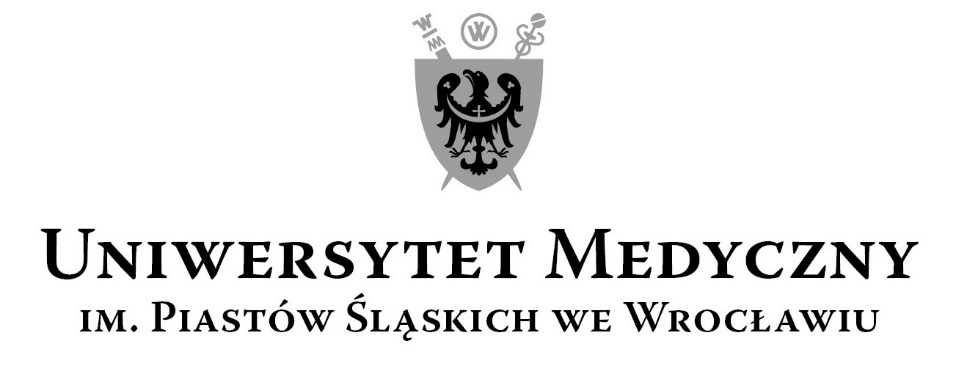 50-367 Wrocław, Wybrzeże L. Pasteura 1Zespół ds. Zamówień Publicznych UMWul. Marcinkowskiego 2-6, 50-368 Wrocławfaks 71 / 784-00-45e-mail: jerzy.chadzynski@umed.wroc.pl 50-367 Wrocław, Wybrzeże L. Pasteura 1Zespół ds. Zamówień Publicznych UMWul. Marcinkowskiego 2-6, 50-368 Wrocławfaks 71 / 784-00-45e-mail: jerzy.chadzynski@umed.wroc.pl LPKRYTERIAWAGA  %Ilośćpkt.Sposób oceny: wzory, uzyskaneinformacje mające wpływ na ocenę1Cena realizacji przedmiotu zamówienia6060                    Najniższa cena ofertyIlość pkt.  = -------------------------  x 60                    Cena oferty badanej    2Ilość punktów odbioru przesyłek awizowanych na terenie Polski na dzień 01.12.2018 r.2020Ilość punktów odbioru oferty badanejIlość pkt. = ---------------------------         x 20             Najwyższa ilość punktów odbioru3Możliwość bezpłatnego elektronicznego monitorowania wszystkich przesyłek rejestrowanych krajowych i zagranicznych2020Tak – 20 pkt.Nie – 0 pkt. 4Razem100100Ilość pkt. = Suma pkt. za kryteria 1, 2 i 3Oznaczenie ZałącznikaOznaczenie ZałącznikaNazwa ZałącznikaZałącznik nr Wzór Formularza Ofertowego Załącznik nr Wzór Wykazu usługZałącznik nr Wzór Oświadczenia w sprawie braku podstaw do wykluczenia i w sprawie spełnienia warunków udziału w postępowaniuZałącznik nrWzór Oświadczenia o przynależności lub braku przynależności do tej samej grupy kapitałowejZałącznik nrWzór umowyZałącznik nr Wzór oświadczenia o osobach zatrudnionych na podstawie umowy o pracęLp.Przedmiot WartośćDaty wykonaniaPodmiot, na rzecz którego usługa była wykonana / jest wykonywana (nazwa, adres)